PENERAPAN MODEL PEMBELAJARAN SAVI DALAM MENINGKATKAN HASIL BELAJAR SISWA PADA MATA PELAJARAN FIQIH KELAS IV MADRASAH IBTIDAIYAH HIJRIYAH II PALEMBANG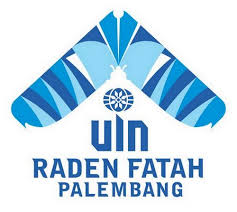 SKRIPSI SARJANA S1Diajukan untuk memenuhi salah satu syarat memperolehGelar Sarjana Pendidikan Islam (S.Pd.I.)OlehULUM SUGESTINIM.11270096Jurusan Pendidikan Guru Madrasah IbtidaiyahFAKULTAS TARBIYAH DAN KEGURUANUNIVERSITAS ISLAM NEGERI RADEN FATAH PALEMBANGTAHUN 2015